UNIVERSIDAD DE ANTIOQUIA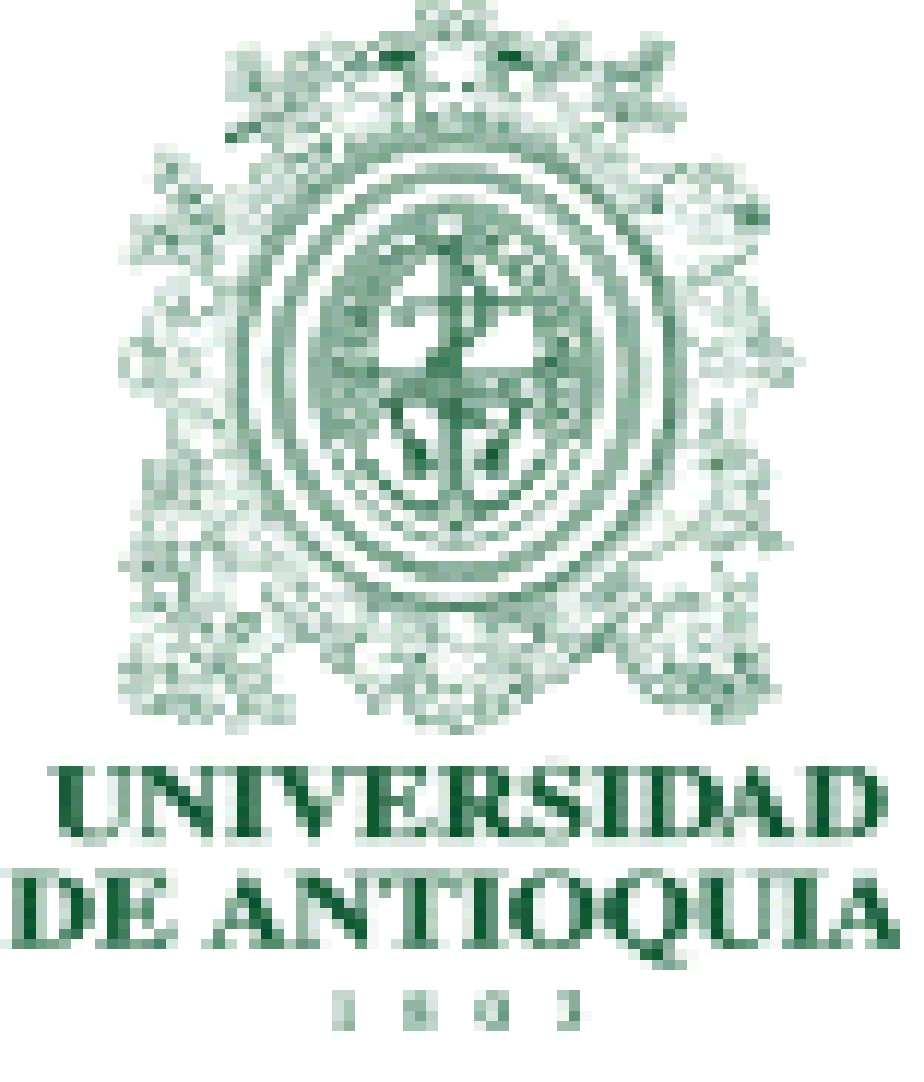 INSTITUTO DE FÍSICAPROGRAMA DE FÍSICA EXPERIMENTAL I (2021-2)Prof. Cristiano Giordani. E-Mail: cristiano.giordani@udea.edu.co. OF: 6-235PROGRAMA DEL CURSO POR SEMANAS ACADÉMICASRecuadro de evaluaciones:SEMANAFECHACONTENIDOCONTENIDO117/11/2021Primera clasePresentación del programa del cursoRegistro del experimento (1) Cuaderno de laboratorio, (2) Registro de las medidas, (3) Notas aclaratorias.Normas de seguridad en el laboratorio.Normas de bioseguridad en el laboratorio.El método científico (discusión en la clase, ejemplos etc.)Actividad 1: lecturas recomendadas sobre el método científico.Lectura 1Lectura 2Lectura 3El estudiante escoge una de las lecturas recomendadas por el docente y hará una entrega documentada de ella según los criterios establecidos Experimento mental de Galileo Galilei. Video: https://www.youtube.com/watch?v=v7Wm2JtgeGE Presentación del programa del cursoRegistro del experimento (1) Cuaderno de laboratorio, (2) Registro de las medidas, (3) Notas aclaratorias.Normas de seguridad en el laboratorio.Normas de bioseguridad en el laboratorio.El método científico (discusión en la clase, ejemplos etc.)Actividad 1: lecturas recomendadas sobre el método científico.Lectura 1Lectura 2Lectura 3El estudiante escoge una de las lecturas recomendadas por el docente y hará una entrega documentada de ella según los criterios establecidos Experimento mental de Galileo Galilei. Video: https://www.youtube.com/watch?v=v7Wm2JtgeGE 119/11/2021Presentación del programa del cursoRegistro del experimento (1) Cuaderno de laboratorio, (2) Registro de las medidas, (3) Notas aclaratorias.Normas de seguridad en el laboratorio.Normas de bioseguridad en el laboratorio.El método científico (discusión en la clase, ejemplos etc.)Actividad 1: lecturas recomendadas sobre el método científico.Lectura 1Lectura 2Lectura 3El estudiante escoge una de las lecturas recomendadas por el docente y hará una entrega documentada de ella según los criterios establecidos Experimento mental de Galileo Galilei. Video: https://www.youtube.com/watch?v=v7Wm2JtgeGE Presentación del programa del cursoRegistro del experimento (1) Cuaderno de laboratorio, (2) Registro de las medidas, (3) Notas aclaratorias.Normas de seguridad en el laboratorio.Normas de bioseguridad en el laboratorio.El método científico (discusión en la clase, ejemplos etc.)Actividad 1: lecturas recomendadas sobre el método científico.Lectura 1Lectura 2Lectura 3El estudiante escoge una de las lecturas recomendadas por el docente y hará una entrega documentada de ella según los criterios establecidos Experimento mental de Galileo Galilei. Video: https://www.youtube.com/watch?v=v7Wm2JtgeGE 224/11/2021 y 26/11/2021Materiales e instrumentos de medida: Montaje péndulo simple, flexómetro, cronómetros, juego de masas, transportador, cuerda, balanza digital y análoga.Actividad 2: Aplicación del método científico a través del uso de un péndulo simple.Registro y seguimiento de la actividad: Cuaderno de protocolo, discusiones en clase.	Materiales e instrumentos de medida: Montaje péndulo simple, flexómetro, cronómetros, juego de masas, transportador, cuerda, balanza digital y análoga.Actividad 2: Aplicación del método científico a través del uso de un péndulo simple.Registro y seguimiento de la actividad: Cuaderno de protocolo, discusiones en clase.	301/12/2021Introducción al error: (1) Importancia de determinar el error, (2) Error sistemático y error aleatorio (incertidumbre del instrumento, aleatoriedad de la muestra a medir, aleatoriedad en la medida del instrumento), (3) Exactitud y precisión, (4) Reporte del error (cifras significativas, redondeo, error relativo, error absoluto, partes por millón, intervalo de confianza, etc), (5) Reglas de error para funciones básicas.Materiales e instrumentos de medida: Flexómetros, cronómetros, juego de masas, transportador, balanza digital y análoga.Actividad 3: Medición del tiempo de caída de un objeto desde una altura de al menos dos metros y evaluar la precisión y exactitud de al menos 2 de los siguientes 3 métodos: 1) con cronómetro; 2) con vídeo; 3) con audio. Registro y seguimiento de la actividad: Cuaderno de protocolo, discusiones en claseIntroducción al error: (1) Importancia de determinar el error, (2) Error sistemático y error aleatorio (incertidumbre del instrumento, aleatoriedad de la muestra a medir, aleatoriedad en la medida del instrumento), (3) Exactitud y precisión, (4) Reporte del error (cifras significativas, redondeo, error relativo, error absoluto, partes por millón, intervalo de confianza, etc), (5) Reglas de error para funciones básicas.Materiales e instrumentos de medida: Flexómetros, cronómetros, juego de masas, transportador, balanza digital y análoga.Actividad 3: Medición del tiempo de caída de un objeto desde una altura de al menos dos metros y evaluar la precisión y exactitud de al menos 2 de los siguientes 3 métodos: 1) con cronómetro; 2) con vídeo; 3) con audio. Registro y seguimiento de la actividad: Cuaderno de protocolo, discusiones en clase303/12/2021Introducción al error: (1) Importancia de determinar el error, (2) Error sistemático y error aleatorio (incertidumbre del instrumento, aleatoriedad de la muestra a medir, aleatoriedad en la medida del instrumento), (3) Exactitud y precisión, (4) Reporte del error (cifras significativas, redondeo, error relativo, error absoluto, partes por millón, intervalo de confianza, etc), (5) Reglas de error para funciones básicas.Materiales e instrumentos de medida: Flexómetros, cronómetros, juego de masas, transportador, balanza digital y análoga.Actividad 3: Medición del tiempo de caída de un objeto desde una altura de al menos dos metros y evaluar la precisión y exactitud de al menos 2 de los siguientes 3 métodos: 1) con cronómetro; 2) con vídeo; 3) con audio. Registro y seguimiento de la actividad: Cuaderno de protocolo, discusiones en claseIntroducción al error: (1) Importancia de determinar el error, (2) Error sistemático y error aleatorio (incertidumbre del instrumento, aleatoriedad de la muestra a medir, aleatoriedad en la medida del instrumento), (3) Exactitud y precisión, (4) Reporte del error (cifras significativas, redondeo, error relativo, error absoluto, partes por millón, intervalo de confianza, etc), (5) Reglas de error para funciones básicas.Materiales e instrumentos de medida: Flexómetros, cronómetros, juego de masas, transportador, balanza digital y análoga.Actividad 3: Medición del tiempo de caída de un objeto desde una altura de al menos dos metros y evaluar la precisión y exactitud de al menos 2 de los siguientes 3 métodos: 1) con cronómetro; 2) con vídeo; 3) con audio. Registro y seguimiento de la actividad: Cuaderno de protocolo, discusiones en clase408/12/2021Día de fiesta. La fiesta de la Inmaculada Concepción de MaríaDía de fiesta. La fiesta de la Inmaculada Concepción de María410/12/2021Diagramas.Tablas y Gráficas: (1) Utilidad de las gráficas, (2) Elección de la cuadrícula, (3) Escala, (4) Unidades, (5) Presentación del error, (6) interpolación y extrapolación y (7) Rango y grado de confianza.Ajuste lineal de gráficas (método de mínimos cuadrados y regresión lineal).Medidas de ángulo y tiempo.Materiales e instrumentos de medida: Montaje péndulo simple, flexómetro, cronómetros, juego de masas, transportador, cuerda, balanza digital y análoga, papel milimetrado, logarítmico y semilogarítmico.Actividad 4: Medición del periodo de oscilación de un péndulo simple para comparar medidas diferentes (directas e indirectas) de la longitud del péndulo.Registro y seguimiento de la actividad: Cuaderno de protocolo, discusiones en clase.Diagramas.Tablas y Gráficas: (1) Utilidad de las gráficas, (2) Elección de la cuadrícula, (3) Escala, (4) Unidades, (5) Presentación del error, (6) interpolación y extrapolación y (7) Rango y grado de confianza.Ajuste lineal de gráficas (método de mínimos cuadrados y regresión lineal).Medidas de ángulo y tiempo.Materiales e instrumentos de medida: Montaje péndulo simple, flexómetro, cronómetros, juego de masas, transportador, cuerda, balanza digital y análoga, papel milimetrado, logarítmico y semilogarítmico.Actividad 4: Medición del periodo de oscilación de un péndulo simple para comparar medidas diferentes (directas e indirectas) de la longitud del péndulo.Registro y seguimiento de la actividad: Cuaderno de protocolo, discusiones en clase.515/12/2021Diagramas.Tablas y Gráficas: (1) Utilidad de las gráficas, (2) Elección de la cuadrícula, (3) Escala, (4) Unidades, (5) Presentación del error, (6) interpolación y extrapolación y (7) Rango y grado de confianza.Ajuste lineal de gráficas (método de mínimos cuadrados y regresión lineal).Medidas de ángulo y tiempo.Materiales e instrumentos de medida: Montaje péndulo simple, flexómetro, cronómetros, juego de masas, transportador, cuerda, balanza digital y análoga, papel milimetrado, logarítmico y semilogarítmico.Actividad 4: Medición del periodo de oscilación de un péndulo simple para comparar medidas diferentes (directas e indirectas) de la longitud del péndulo.Registro y seguimiento de la actividad: Cuaderno de protocolo, discusiones en clase.Diagramas.Tablas y Gráficas: (1) Utilidad de las gráficas, (2) Elección de la cuadrícula, (3) Escala, (4) Unidades, (5) Presentación del error, (6) interpolación y extrapolación y (7) Rango y grado de confianza.Ajuste lineal de gráficas (método de mínimos cuadrados y regresión lineal).Medidas de ángulo y tiempo.Materiales e instrumentos de medida: Montaje péndulo simple, flexómetro, cronómetros, juego de masas, transportador, cuerda, balanza digital y análoga, papel milimetrado, logarítmico y semilogarítmico.Actividad 4: Medición del periodo de oscilación de un péndulo simple para comparar medidas diferentes (directas e indirectas) de la longitud del péndulo.Registro y seguimiento de la actividad: Cuaderno de protocolo, discusiones en clase.517/12/2021Retroalimentación del aprendizajeRetroalimentación del aprendizajeFestividades Navideñas desde el 22/12/2021 hasta el 14/01/2022 (ambas fechas inclusive)Festividades Navideñas desde el 22/12/2021 hasta el 14/01/2022 (ambas fechas inclusive)Festividades Navideñas desde el 22/12/2021 hasta el 14/01/2022 (ambas fechas inclusive)Festividades Navideñas desde el 22/12/2021 hasta el 14/01/2022 (ambas fechas inclusive)619/01/2022Estadística descriptiva para una variable: (1) Distribución e histograma, (2) Media, varianza y desviación estándar (de la muestra y de la población; diferencia entre varianza de la muestra y varianza de la media de la muestra);Materiales e instrumentos de medida: balanza digital, micrómetro, pie de rey, balanza de personas y regla para medir altura de las personas.  Actividad 5: Construcción de histogramasRegistro y seguimiento de la actividad: Cuaderno de protocolo, discusiones en clase.Estadística descriptiva para una variable: (1) Distribución e histograma, (2) Media, varianza y desviación estándar (de la muestra y de la población; diferencia entre varianza de la muestra y varianza de la media de la muestra);Materiales e instrumentos de medida: balanza digital, micrómetro, pie de rey, balanza de personas y regla para medir altura de las personas.  Actividad 5: Construcción de histogramasRegistro y seguimiento de la actividad: Cuaderno de protocolo, discusiones en clase.621/01/2022Estadística descriptiva para una variable: (1) Distribución e histograma, (2) Media, varianza y desviación estándar (de la muestra y de la población; diferencia entre varianza de la muestra y varianza de la media de la muestra);Materiales e instrumentos de medida: balanza digital, micrómetro, pie de rey, balanza de personas y regla para medir altura de las personas.  Actividad 5: Construcción de histogramasRegistro y seguimiento de la actividad: Cuaderno de protocolo, discusiones en clase.Estadística descriptiva para una variable: (1) Distribución e histograma, (2) Media, varianza y desviación estándar (de la muestra y de la población; diferencia entre varianza de la muestra y varianza de la media de la muestra);Materiales e instrumentos de medida: balanza digital, micrómetro, pie de rey, balanza de personas y regla para medir altura de las personas.  Actividad 5: Construcción de histogramasRegistro y seguimiento de la actividad: Cuaderno de protocolo, discusiones en clase.726/01/2022Estadística descriptiva para una variable: (3) Distribución Gaussiana.Lógica experimental y sentido común: (1) Medidas directas e indirectas, (2) Simetría en la medición, (3) Secuencia de medidas, (4) Variaciones sistemáticas, (5) Medidas relativas, (6) Medidas nulas, (7) Sentido común en la experimentación, (8) Sentido común en el error.Materiales e instrumentos de medida: calibrador, tornillo micrométrico, balanza digitalActividad 6: Construcción de curvas de distribución GaussianaRegistro y seguimiento de la actividad: Cuaderno de protocolo, discusiones en clase.Estadística descriptiva para una variable: (3) Distribución Gaussiana.Lógica experimental y sentido común: (1) Medidas directas e indirectas, (2) Simetría en la medición, (3) Secuencia de medidas, (4) Variaciones sistemáticas, (5) Medidas relativas, (6) Medidas nulas, (7) Sentido común en la experimentación, (8) Sentido común en el error.Materiales e instrumentos de medida: calibrador, tornillo micrométrico, balanza digitalActividad 6: Construcción de curvas de distribución GaussianaRegistro y seguimiento de la actividad: Cuaderno de protocolo, discusiones en clase.728/01/2022Estadística descriptiva para una variable: (3) Distribución Gaussiana.Lógica experimental y sentido común: (1) Medidas directas e indirectas, (2) Simetría en la medición, (3) Secuencia de medidas, (4) Variaciones sistemáticas, (5) Medidas relativas, (6) Medidas nulas, (7) Sentido común en la experimentación, (8) Sentido común en el error.Materiales e instrumentos de medida: calibrador, tornillo micrométrico, balanza digitalActividad 6: Construcción de curvas de distribución GaussianaRegistro y seguimiento de la actividad: Cuaderno de protocolo, discusiones en clase.Estadística descriptiva para una variable: (3) Distribución Gaussiana.Lógica experimental y sentido común: (1) Medidas directas e indirectas, (2) Simetría en la medición, (3) Secuencia de medidas, (4) Variaciones sistemáticas, (5) Medidas relativas, (6) Medidas nulas, (7) Sentido común en la experimentación, (8) Sentido común en el error.Materiales e instrumentos de medida: calibrador, tornillo micrométrico, balanza digitalActividad 6: Construcción de curvas de distribución GaussianaRegistro y seguimiento de la actividad: Cuaderno de protocolo, discusiones en clase.802/02/2022Presentación de informe (Tipo artículo): (1) Título, (2) Resumen, (3) Secciones, (4) Ecuaciones, (5) Conclusiones y (6) RedacciónPresentación de las prácticas propuestas (Por parte del profesor).Como presentar la solución a los problemas planteados (recordarles el método científico).Uso de los formatos de evaluación (archivos anexos)Manejo de software para análisis de datos (Excel, python, matlab, Origin).Materiales e instrumentos de medida: Computadores y softwareActividad 7: Uso de datos obtenidos en actividades anteriores para el manejo de softwareRegistro y seguimiento de la actividad: Cuaderno de protocolo, discusiones en clase.Presentación de informe (Tipo artículo): (1) Título, (2) Resumen, (3) Secciones, (4) Ecuaciones, (5) Conclusiones y (6) RedacciónPresentación de las prácticas propuestas (Por parte del profesor).Como presentar la solución a los problemas planteados (recordarles el método científico).Uso de los formatos de evaluación (archivos anexos)Manejo de software para análisis de datos (Excel, python, matlab, Origin).Materiales e instrumentos de medida: Computadores y softwareActividad 7: Uso de datos obtenidos en actividades anteriores para el manejo de softwareRegistro y seguimiento de la actividad: Cuaderno de protocolo, discusiones en clase.804/02/2022Presentación de informe (Tipo artículo): (1) Título, (2) Resumen, (3) Secciones, (4) Ecuaciones, (5) Conclusiones y (6) RedacciónPresentación de las prácticas propuestas (Por parte del profesor).Como presentar la solución a los problemas planteados (recordarles el método científico).Uso de los formatos de evaluación (archivos anexos)Manejo de software para análisis de datos (Excel, python, matlab, Origin).Materiales e instrumentos de medida: Computadores y softwareActividad 7: Uso de datos obtenidos en actividades anteriores para el manejo de softwareRegistro y seguimiento de la actividad: Cuaderno de protocolo, discusiones en clase.Presentación de informe (Tipo artículo): (1) Título, (2) Resumen, (3) Secciones, (4) Ecuaciones, (5) Conclusiones y (6) RedacciónPresentación de las prácticas propuestas (Por parte del profesor).Como presentar la solución a los problemas planteados (recordarles el método científico).Uso de los formatos de evaluación (archivos anexos)Manejo de software para análisis de datos (Excel, python, matlab, Origin).Materiales e instrumentos de medida: Computadores y softwareActividad 7: Uso de datos obtenidos en actividades anteriores para el manejo de softwareRegistro y seguimiento de la actividad: Cuaderno de protocolo, discusiones en clase.909/02/2022Presentación sobre las propuestas de proyecto final por parte de los estudiantes (2%).Presentación sobre las propuestas de proyecto final por parte de los estudiantes (2%).911/02/2022Primer parcial (20%)Evaluación del cuaderno de protocolo correspondiente a las actividades de las 7 primeras semanas (5%)Se completa 42% del curso evaluado1016/02/2022Desarrollo de prácticas propuestas 1Registro y seguimiento de la actividad: Cuaderno de protocolo, informe tipo artículo.Informe tipo artículo del 10%1018/02/2022Desarrollo de prácticas propuestas 1Registro y seguimiento de la actividad: Cuaderno de protocolo, informe tipo artículo.Informe tipo artículo del 10%1123/02/2022Desarrollo de prácticas propuestas 1Registro y seguimiento de la actividad: Cuaderno de protocolo, informe tipo artículo.Informe tipo artículo del 10%1125/02/2022Desarrollo de prácticas propuestas 2Registro y seguimiento de la actividad: Cuaderno de protocolo, informe tipo artículo.Informe tipo artículo del 10%1202/03/2022Desarrollo de prácticas propuestas 2Registro y seguimiento de la actividad: Cuaderno de protocolo, informe tipo artículo.Informe tipo artículo del 10%1204/03/2022Desarrollo de prácticas propuestas 2Registro y seguimiento de la actividad: Cuaderno de protocolo, informe tipo artículo.Informe tipo artículo del 10%1309/03/2022¡Desarrollo del proyecto final!Registro y seguimiento de la actividad: Cuaderno de protocoloInforme tipo artículo del 10%1311/03/2022¡Desarrollo del proyecto final!Registro y seguimiento de la actividad: Cuaderno de protocoloInforme tipo artículo del 10%1416/03/2022¡Desarrollo del proyecto final!Registro y seguimiento de la actividad: Cuaderno de protocoloInforme tipo artículo del 10%1418/03/2022¡Desarrollo del proyecto final!Registro y seguimiento de la actividad: Cuaderno de protocoloInforme tipo artículo del 10%1523/03/2022¡Desarrollo del proyecto final!Registro y seguimiento de la actividad: Cuaderno de protocoloInforme tipo artículo del 10%1525/03/2022¡Desarrollo del proyecto final!Registro y seguimiento de la actividad: Cuaderno de protocoloInforme tipo artículo del 10%1630/03/20221601/04/2022Presentación y sustentación del proyecto finalSustentación Oral usando presentación con diapositivas (13%)(Fin clases 2 de abril de 2022)1706/04/2022Presentación y sustentación del proyecto finalSustentación Oral usando presentación con diapositivas (13%)(Fin clases 2 de abril de 2022)1708/04/2022Segundo parcial (10%)Evaluación del cuaderno de protocolo correspondiente a las actividades de las semanas 8 a 15 (5%).XX de XXXX, fecha límite para entrega de material (póster para imprimir o video) para quienes van a presentarse en la Muestra experimental del Instituto.Segundo parcial (10%)Evaluación del cuaderno de protocolo correspondiente a las actividades de las semanas 8 a 15 (5%).XX de XXXX, fecha límite para entrega de material (póster para imprimir o video) para quienes van a presentarse en la Muestra experimental del Instituto.Semana Santa desde lunes 11 hasta el viernes 15 de abril de 2022Semana Santa desde lunes 11 hasta el viernes 15 de abril de 2022Semana Santa desde lunes 11 hasta el viernes 15 de abril de 2022Semana Santa desde lunes 11 hasta el viernes 15 de abril de 20221820/04/2022REVISIÓN, QUEJAS Y RECLAMOS (Semana de habilitaciones)XX de XXXX, muestra experimental Instituto de FísicaREVISIÓN, QUEJAS Y RECLAMOS (Semana de habilitaciones)XX de XXXX, muestra experimental Instituto de Física1822/04/2022Fecha de evaluaciónCriterio de evaluaciónPorcentaje evaluadoFechas varias hasta 09 de febrero de 2022Seguimiento de las actividades 2, 3, 4, 5, 6 y 715%Miércoles, 09 de febrero de 2022Presentación de las propuestas de proyecto final2%Viernes, 11 de febrero de 2022Evaluación del cuaderno de protocolo correspondiente a las actividades de las primeras 7 semanas5%Viernes, 11 de febrero de 2022Primer examen parcial20%Lunes, 28 de febrero de 2022Artículo práctico propuesta 110%Martes, 08 de marzo de 2022Artículo práctico propuesta 210%Lunes, 04 de abril de 2022Artículo del proyecto Final10%Viernes 01 y miércoles 06 de abril de 2022Presentación de resultados del proyecto Final13%Viernes, 08 de abril de 2022Segundo examen parcial10%Viernes, 08 de abril de 2022Evaluación del cuaderno de protocolo correspondiente a las actividades de las semanas 8 a 155%